Forsøk med snurrevad 30.mai 2018 (2 trekk fra tidligere med på bildet).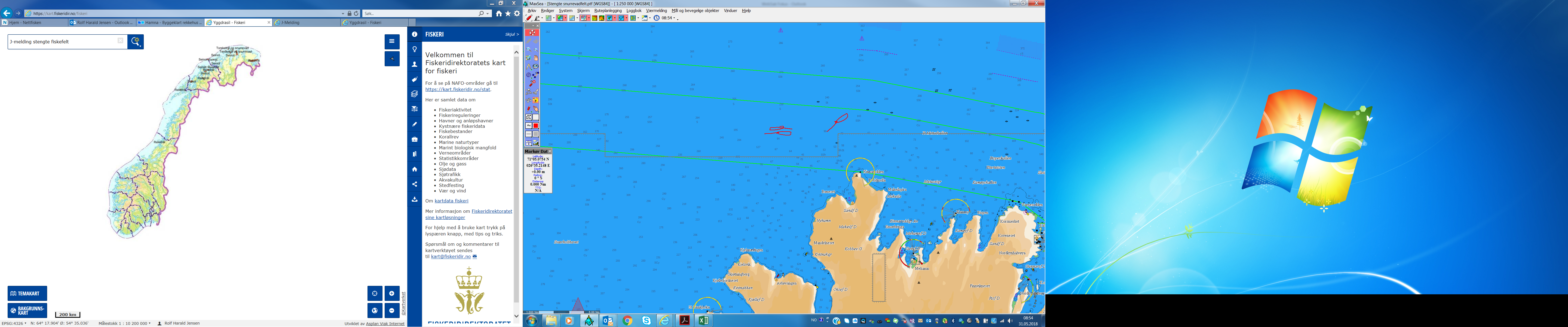 